                        Colegio  Américo Vespucio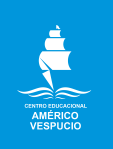                        Octavo básico.                       Artes Visuales                          /06/2020Artes visuales Octavo Básico.MATERIALES: 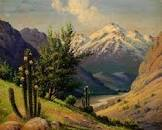 Block de dibujoTémperasMateriales para pintarImagen de un paisaje chilenoInstrucciones: Muy bien estudiantes esta semana les invito a realizar una pintura de un paisaje chileno, para ello debes recordar las obras de artistas chilenos de la guía N°6 y N°71.- Tú realizaste un power point de una obra que llamo tu atención e investigaste sobre ella, por eso te resultara más fácil realizar tu pintura.2.- Realiza primero un boceto en tu cuaderno.3.- Ahora deberás pasar tu boceto a una hoja de block.4.- Te adjunto un video en que se utiliza la técnica de la témpera para pintar un paisaje, te ayudará a lograr mejor tu trabajo.        https://www.youtube.com/watch?v=a5Ehmy_mqQgAHORA A PINTAR.                                      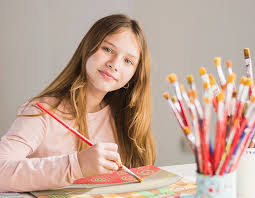 YA TERMINASTE:Envía tu trabajo a classroom o mi correo: pablo.aguilera@colegioamericovespucio.clEs importante que sepas que toda obra es importante, ya que, en ella expresas tus emociones.Debes guardar tu trabajo como evidencia, tienes que poner tu nombre y curso.Si tienes dudas consultas a tu profesora y escríbele a su correo. NombreCursoFecha8°    /06/2020Objetivo de la guía: Realizar una obra pictórica basada en un paisaje chileno.(OA1) Crear trabajos visuales basados en la apreciación y el análisis de manifestaciones estéticas referidas a la relación entre personas, naturaleza y medioambiente, en diferentes contextos. (OA2) Crear trabajos visuales a partir de diferentes desafíos creativos, experimentando con materiales sustentables en técnicas de impresión.